My Day - Answer KeyMatch.CB p.62 n.3:Eight  sevenEvening  morningYellow  blueTeacher  doctorFive  two Talk about your day. Write 4 sentences. Use the 4 parts of the day.In the morning, I do my homework and I listen to music.I help my mum in the afternoon.I play the piano and I watch TV in the evening.At night, I read a book.Collège des Dominicaines de notre Dame de la Délivrande – Araya-Grade  3                                                                               March 2020 – Week 5Name : ________________________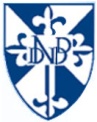 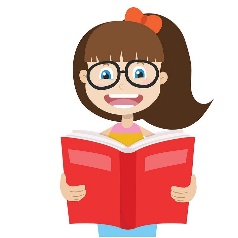 Help my mumPlay with my brother/sisterListen to musicRead a bookWatch TVDo my homeworkPlay the piano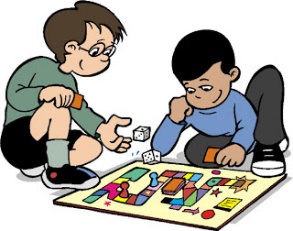 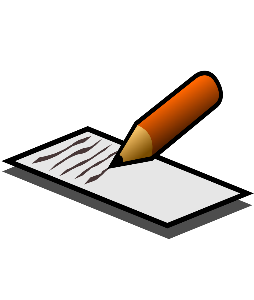 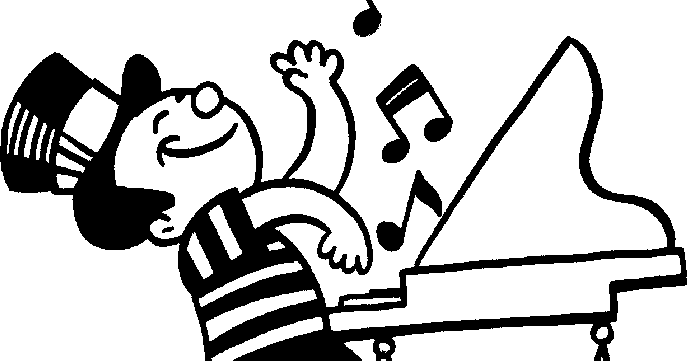 Help my mumPlay with my brother/sisterListen to musicRead a bookWatch TVDo my homeworkPlay the piano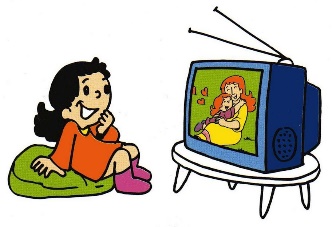 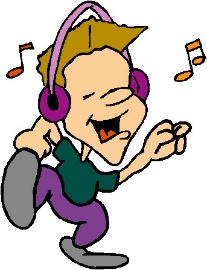 Help my mumPlay with my brother/sisterListen to musicRead a bookWatch TVDo my homeworkPlay the piano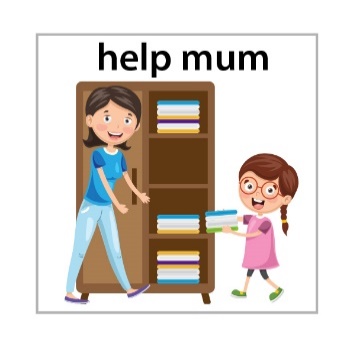 Help my mumPlay with my brother/sisterListen to musicRead a bookWatch TVDo my homeworkPlay the piano